Оплата банковской картой VISA, MasterCard, МИР, БЕЛКАРТ  через систему Assist Belarus1. Оплата производится через интернет в режиме реального времени непосредственно после оформления заказа.2. Для совершения финансовой операции подходят карточки международных платежных систем VISA (всех видов), MasterCard (в том числе Maestro), эмитированные любым банком мира, МИР, а также карты платежной системы БЕЛКАРТ.При выборе оплаты заказа с помощью банковской карты, обработка платежа (включая ввод номера банковской карты) производится ООО «Компания  Электронных Платежей «АССИСТ» с использованием программно-аппаратного комплекса системы электронных платежей Assist Belarus, которая прошла международную сертификацию.В системе, обеспечивающей безопасность платежей, используется защищённый протокол TLS для передачи конфиденциальной информации от клиента на сервер и дальнейшей обработки в процессинговом центре. Это значит, что конфиденциальные данные плательщика (реквизиты карты, регистрационные данные и др.) не поступают в интернет-магазин, их обработка полностью защищена, и никто не может получить персональные и банковские данные клиента. Кроме того, при обработке платежей по банковским картам, используется безопасная технология Visa Secure для VISA, MasterCard ID Check для MasterCard, Mir Accept для МИР, а также БЕЛКАРТ – Интернет Пароль для БЕЛКАРТ.Порядок оплаты:Выбрать способ оплаты картой on-line.После нажатия на кнопку «Подтвердить и оплатить» система направит вас на сайт провайдера электронных платежей belassist.by, обеспечивающего безопасность платежей. Авторизационный сервер устанавливает с покупателем соединение по защищённому протоколу TLS и принимает от покупателя параметры его банковской карты (номер карты, дата окончания действия карты, имя держателя карты в той транскрипции, как указано на банковской карте, а также номер CVC2 либо CVV2, указанные на обратной стороне карты). Операция оплаты банковской картой онлайн полностью конфиденциальна и безопасна.Ваши персональные данные и реквизиты карточки вводятся не на странице нашего сайта, а на авторизационной странице платежной системы. Доступ к этим данным осуществляется по протоколу безопасной передачи данных TLS, также применяются технологии безопасных интернет-платежей Visa Secure, Mastercard ID Check, Mir Accept, БЕЛКАРТ-ИнтернетПароль.К оплате принимаются карты платежных систем Visa, MasterCard, МИР и БЕЛКАРТ, эмитированные любыми банками мира. Мы рекомендуем заранее обратиться в свой банк, чтобы удостовериться в том, что ваша карта может быть использована для платежей в сети интернет. Причины отказа в авторизации могут быть следующими:на карте недостаточно средств для оплаты заказа;банк, выпустивший карточку покупателя, установил запрет на оплату в интернете;истекло время ожидания ввода данных банковской карты;введённые данные не были подтверждены вами на платежной странице, ошибка формата данных и т.д.В зависимости от причины отказа в авторизации для решения вопроса вы можете:обратиться за разъяснениями в банк, выпустивший карточку покупателя;в случае невозможности решения проблемы банком — повторить попытку оплаты, воспользовавшись картой, выпущенной другим банком.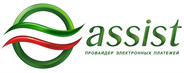 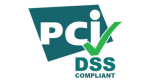 Правила оплаты, доставки и возвратаПосле нажатия кнопки «Купить», отправленной вам по email или в чате, вы перейдете на специальную защищенную платежную страницу процессинговой системы. На платежной странице будет указан номер заказа и сумма платежа. Для оплаты вам необходимо ввести свои карточные данные и подтвердить платеж, нажав кнопку «Оплатить».
Если ваша карта поддерживает технологию 3-D Secure, системой ваш будет предложено пройти стандартную одноминутную процедуру проверки владельца карты на странице вашего банка (банка, который выдал вашу карту).

После совершения оплаты с использованием банковской карты необходимо сохранять полученные карт-чеки (подтверждения об оплате) для сверки с выпиской из карт-счёта (с целью подтверждения совершённых операций в случае возникновения спорных ситуаций).

В случае, если Вы не получили заказ (не оказана услуга), Вам необходимо обратиться (в службу технической поддержки) по телефону +375 17 278-00-45 или e-mail al@agily.org Менеджеры Вас проконсультируют.

При оплате банковской платежной картой возврат денежных средств осуществляется на карточку, с которой была произведена оплата. К оплате принимаются карты международных платежных систем VISA, MasterCard, платежной системы БЕЛКАРТ. Оплату также можно совершить посредством сервисов Apple Pay, Samsung Pay.

Безопасность совершения платежа обеспечивается современными методами проверки, шифрования и передачи данных по закрытым каналам связи.
Ввод данных карточки осуществляется на защищенной авторизационной странице банка. Для оплаты необходимо ввести реквизиты карточки: номер, имя держателя, срок действия и трехзначный код безопасности. Трёхзначный код безопасности (CVV2 для VISA, CVC2 для MasterCard) — это три цифры, находящиеся на обратной стороне карточки. Если карточка поддерживает технологию 3DSecure или Интернет-пароль для держателей карточек БЕЛКАРТ, Вы будете перенаправлены на страницу банка, выпустившего карточку, для ввода кода безопасности.

При оплате с помощью Apple Pay выберете карту из приложения Wallet, воспользуйтесь код-паролем или иным способом аутентификации, в зависимости от того, какой способ выбран в приложении. При оформлении заказа с помощью Samsung Pay нажмите «Оплатить Samsung Pay», введите ваш Samsung Account и подтвердите покупку на вашем смартфоне (по отпечатку пальца, радужке или PIN-коду Samsung Pay).

Предоставляемая Вами персональная информация (например: имя, адрес, телефон, e-mail, номер банковской карты и прочее) является конфиденциальной и не подлежит разглашению. Данные карточки передаются только в зашифрованном виде и не сохраняются на данном интернет-ресурсе.

Правила доставки товара/услуги.
Товары/Услуги доставляются в срок до 5 рабочих дней с момента оплаты.

Правила возврата
Порядок возврата регулируется правилами платежных систем.
Процедура возврата товара регламентируется Законом Республики Беларусь от 9 января 2002 г. N 90-З «О защите прав потребителей».

- Потребитель вправе отказаться от товара в течение 14(четырнадцати) дней с момента передачи ему товара;
- Потребитель вправе в одностороннем порядке отказаться от исполнения договора о выполнении работы (оказании услуги) при условии оплаты исполнителю фактически понесенных им расходов, если иное не предусмотрено законодательством.
- Требование потребителя об обмене либо возврате качественного товара подлежит удовлетворению, если товар не был в употреблении, сохранены его потребительские свойства и имеются доказательства приобретения его у данного продавца.
- Перечень непродовольственных товаров надлежащего качества, не подлежащих обмену и возврату, утверждается Правительством Республики Беларусь.

Для возврата денежных средств на банковскую платежную карточку необходимо заполнить «Заявление о возврате денежных средств» и отправить его по электронному адресу al@agily.org

Возврат денежных средств будет осуществлен на банковскую платежную карточку в течение 7 (семи) календарных дней со дня получения «Заявление о возврате денежных средств» Компанией. Сумма возврата будет равняться сумме покупки.

Для возврата денежных средств по операциям проведенными с ошибками необходимо обратиться с письменным заявлением и приложением чеков/квитанций, подтверждающих ошибочное списание. Данное заявление необходимо направить по электронному адресу al@agily.org